 Just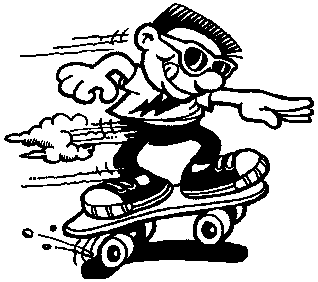  Rolls Just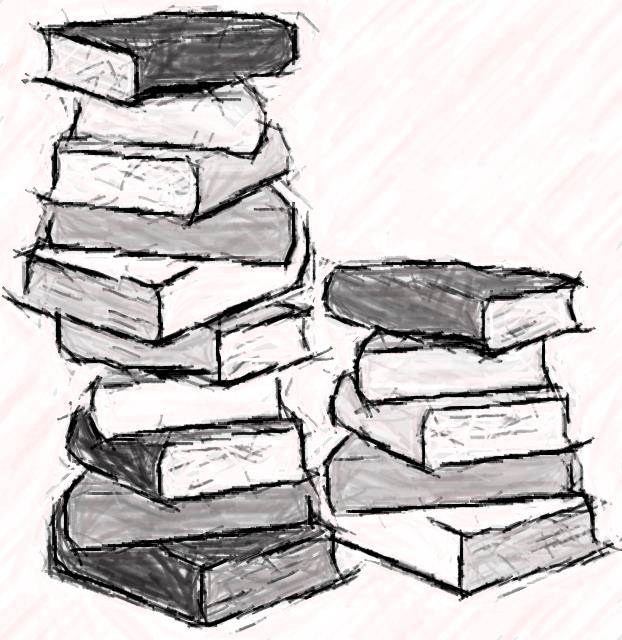  Stacks  Rolls and    Stacks